RESUMONesta seção você colocará o resumo de seu projeto. O texto do resumo pode ser redigido em parágrafos múltiplos ou em parágrafo único, contanto que seja sintético e respeite o limite de 2000 caracteres.Palavras-Chave: Coloque as 3 palavras-chave separadas por vírgulas.INTRODUÇÃOEste documento é um modelo de criação do artigo científico solicitado pela MOCITECZN. Os autores devem enviar o artigo científico do projeto desenvolvido durante a fase de submissão dos trabalhos. O relatório completo do projeto será requisitado caso o projeto seja selecionado como finalista.O seu artigo deve ter de 4 à 6 páginas em tamanho A4 e pode ser enviado para a MOCITECZN, de acordo com o cronograma do evento, pela página de Submissão.Você poderá utilizar este arquivo editável para redigir o seu artigo, mas lembre-se que o arquivo final deverá ser salvo e enviado em formato PDF, e o tamanho do arquivo não deve ultrapassar 5MB.O seu artigo será analisado pela Organização da MOCITECZN, que conferirá se o documento enviado está de acordo com o proposto através deste modelo. Trabalhos enviados que não respeitem o modelo estabelecido neste documento estão sujeitos a não aprovação.As submissões qualificadas seguirão para a fase de avaliação, no qual os projetos submetidos passarão pela análise de Mestres, Doutores e especialistas. Após essa etapa, todas as recomendações deixadas pelos avaliadores passarão pela Organização que definirá os finalistas da MOCITECZN. Cada projeto finalista será avaliado presencialmente por pelo menos 2 avaliadores durante o período da Mostra, 16 a 20 de outubro de 2023.O Modelo de artigo adotado pela MOCITECZN foi adaptado e simplificado principalmente do template utilizado pela FEBRACE.INSTRUÇÕES PARA PREPARAÇÃO DO DOCUMENTOApós baixar e salvar este arquivo, você pode copiar e colar as respectivas seções de seu texto original dentro deste modelo ou criar o seu artigo diretamente sobre o modelo.Os títulos e identificações de cada seção devem utilizar a fonte Times New Roman, tamanho 8, em caixa alta, ou selecione a opção “Título 1” nos estilos. Os títulos de seção devem ser numerados utilizando números romanos (I, II, III, IV, etc.). No corpo do texto utilize a fonte Times New Roman, tamanho 10, ou opção “Normal” dos estilos. Caso você copie e cole conteúdo de outro documento e o estilo não for aplicado automaticamente, basta selecionar o texto, e alterá-lo manualmente seguindo estas regras, ou selecione o estilo informado para que o ajuste seja aplicado a seleção. Não altere o tamanho de fontes, o espaçamento de linhas ou das margens para inserir mais texto dentro do limite de páginas permitida.O seu artigo deve ser paginado. Você encontra a paginação deste documento modelo no canto superior direito de cada página. Recomendação sobre seções do artigoO seu artigo deve conter obrigatoriamente as seguintes seções.I. IntroduçãoII. Objetivo e Questão ProblemaIII. Descrição de Materiais e MétodosIV. Resultados e Discussão dos ResultadosV. ConclusõesIV. Referências Bibliográficas Para introduzir itens numerados no texto utilize a fonte Times New Roman, Tamanho 10, em itálico ou selecione o estilo “Título 3”. O seu texto pode apresentar subitens dentro das seções acima. Para introduzir as subseções, o título deve utilizar a fonte Times New Roman, tamanho 10, em itálico ou selecione o estilo “Título 2”. As subseções devem ser ordenadas utilizando letras do alfabeto (A, B, C, D, etc.).  Os Agradecimentos (quando necessário) podem ser inseridos após as Conclusões.Quando apropriado, você deve mencionar a aprovação recebida pela Comissão de ética e Biossegurança antes das Referências Bibliográficas.APRESENTAÇÃO DE DADOSO seu artigo deve observar as seguintes regras para apresentar os dados:Equações, Símbolos e UnidadesCaso haja necessidade de alguma citação, as equações devem estar centralizadas. Numere as equações em sequência com algarismos arábicos entre parênteses e alinhados à direita, conforme modelo abaixo. Deixe uma linha de espaço antes e depois de cada equação incluída. Por exemplo:Sempre que for feita referência a uma equação no texto, deve ser escrito "Equação (1)". Os símbolos utilizados nas equações devem estar em itálico. A definição de cada símbolo deverá ser feita quando da primeira vez que surgirem no texto. Uma seção de definições de símbolos não se faz necessária.Todos os dados do artigo, inclusive aqueles em tabelas e figuras, devem estar em unidades do Sistema Internacional (SI). A vírgula deverá ser o separador entre a parte inteira e a parte decimal de números fracionários.Tabelas, Gráficos e FigurasFiguras e tabelas devem ser posicionadas o mais próximo possível de sua citação no texto. Texto e símbolos nelas incluídos devem ser de fácil leitura, devendo-se evitar o uso de símbolos muito pequenos. Caso seja necessária a inclusão de ilustrações e fotos, não utilize originais em alta resolução, uma vez que o arquivo será para visualização em tela ou impressão simples, imagens com no mínimo 72dpi será o suficiente para permitir a visualização. Lembre-se que imagens de alta resolução aumentam o tamanho de seu arquivo, mesmo quando reduzidos no programa de edição de texto.As figuras e tabelas, e seus respectivos títulos deverão estar centradas no texto. Posicione o título da figura abaixo dela deixando uma linha de espaço entre eles. Posicione o título de uma tabela acima dela, também deixando uma linha de espaço entre eles. Deixe uma linha de espaço entre a figura ou tabela e o texto subsequente.As tabelas, gráficos ou figuras apresentadas podem ter até 8.8cm de largura para caber dentro da coluna de texto.Tabela 1 - Coeficientes de Rendimento dos alunos no período 2000-2002.Fonte: COBENGE (2014)Numere figuras e tabelas em sequência usando algarismos arábicos (exemplo: Figura 1, Figura 2, Tabela 1, Tabela 2). Faça referência a elas no texto como “Tabela 1” e “Figura 1”.Faça referência aos eixos coordenados em gráficos, incluindo as respectivas unidades, sempre que aplicável. Da mesma forma, denomine colunas/linhas em tabelas, com respectivas unidades, caso aplicável.Inclua a fonte ou autoria das tabelas, gráficos e imagens inseridos, imediatamente abaixo do conteúdo apresentado.CITAÇÕESAo fazer citações de textos de outros autores, você deve identificar a fonte no próprio texto, após o trecho citado. As referências deverão estar entre parênteses no seguinte padrão: sobrenome do autor em letras maiúsculas e o ano. Exemplos: um autor: (TOZZI, 2002); dois autores: (FERLIN & DZIEDZIC, 1990); três ou mais autores: (BERTÃO et al., 1998). Caso a citação utilizada ultrapasse cinco linhas, ela deverá ser apresentada em itálico e com recuo.Referências BibliográficasAs referências bibliográficas de seu artigo devem ser apresentadas em ordem alfabética e de acordo com a norma da ABNT – NBR 6023. Siga os exemplos abaixo, sendo que as palavras em itálico são destaques meramente ilustrativos e não devem ser incluídos em seu manuscrito final:Livros:SCHWERTL, Simone Leal. Matemática básica.2. ed. Blumenau: Edifurb, 2010. 113 p, il. Capítulos de Livros:BRANDT, Paulo Roberto. Geração de energia para o desenvolvimento regional no médio vale do Itajaí. In: Desenvolvimento e meio ambiente em Santa Catarina : a questão ambiental em escala local/regional, Joinville : Ed. UNIVILLE, 2006. p.[119]-125.Periódicos:CIÊNCIA E OPINIÃO. Curitiba: Centro Universitário Positivo. 2003.Artigos de periódicos:TOZZI, M.; OTA, J. Vertedouro em degraus. Revista da Vinci, Curitiba, v.1, n.1, p. 9-28, 2004.Monografias, dissertações e teses:PERES, Adriano; BARBI, Ivo; UNIVERSIDADE FEDERAL DE SANTA CATARINA, Centro Tecnológico. Uma nova família de inversores com comutação suave empregando a tecnica de grampeamento ativo, 2000. 162p, il. Tese (Doutorado).Publicações periódicas consideradas em parte (suplementos, fascículos, números especiais: ARC DESIGN. Mestres da Arquitetura: Oscar Niemeyer. São Paulo: Quadrifoglio, n. 35, mar. - abril, 2004.Artigos de jornais:MOREIRA, T. Debate sobre software livre chega ao celular. Valor Econômico, São Paulo, 04 out. 2004. p. B4.Trabalhos em eventosLODER, L.L. A formação de identidades e a construção de saberes em um curso de engenharia elétrica. Anais: XXXVIII – Congresso Brasileiro de Ensino de Engenharia.  Fortaleza: UFC, 2010.Internet:MOURA, G. C. de M. Citação de referências e documentos eletrônicos. Disponível em: <http://www.elogica.com.br/users/gmoura/refere.html> Acesso em: 09 out. 1996.informações de envioPara enviar o artigo científico na fase de submissão da MOCITECZN, os autores dos projetos deverão acessar a página https://doity.com.br/mociteczn/artigos para enviar o seu projeto até 28 de agosto de 2022. O cadastro no sistema de submissão deve ser realizado por apenas um dos participantes, estudante autor, orientador(a) ou coorientador(a). O responsável por este cadastro inicial, informará os dados dos outros participantes no cadastro de participantes nos dados do projeto. Conforme já mencionado o arquivo enviado deverá ser em PDF e o tamanho dele não deverá ultrapassar 5MB.itens opcionais 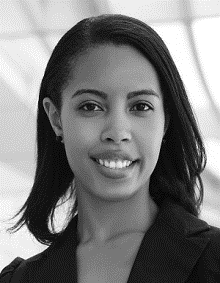 Estudante 1 e os outros autores do projeto podem incluir opcionalmente, ao final do artigo uma seção contendo as biografias de cada participante, e o texto apresentado deverá ser contabilizado no limite máximo de páginas do artigo (até 8 páginas). A fotografia colocada na biografia é também opcional, e deve ser colocada no lado esquerdo, antes do início do texto de apresentação. O primeiro parágrafo inclui as informações gerais da pessoa, como cidade de origem, ano de nascimento, e informações escolares ou de formação. Os estudantes podem mencionar as intenções de formação ou carreira. O texto da biografia deverá ser redigido na fonte Times New Roman, tamanho 10, sendo que o nome da pessoa deve ser destacado com negrito.O segundo parágrafo pode mencionar outros eventos ou atividades em que o autor estar envolvido, incluindo participações em outras feiras de ciências ou mesmo competições, por exemplo Olimpíada de Matemática. Se o estudante participa de muitos eventos ou atividades, mencione apenas os principais.O terceiro e parágrafo final da biografia pode mencionar outros projetos realizados e prêmios recebidos, que podem ser relacionados ou não ao projeto realizado. Assim como foi para os eventos e atividades, se o estudante realiza muitos outros projetos ou recebeu muitos prêmios, mencione apenas os principais. Reforçamos novamente que incluir a biografia dos autores é completamente opcional e não afetará na participação ou avaliação dos finalistas ou do projeto.(1)PeríodoCoeficiente de Rendimento20007,520018,120028,3